Library collaboration and consorting in Washington StateWashington State LibraryStatewide database licensing:   The state negotiates favorable pricing for an individual database or packages of databases. Includes: ProQuest Research Library, ABI/Inform, and others (also Big Chalk). Gale literature databases, and others.      https://www.sos.wa.gov/library/libraries/projects/sdl/The library directors have taken this up as a topic in the March meeting. A post from the open library directors listserv (March 22nd). (And in October, there was talk about an Electronic Resources Working Group.)“…I just learned that at next Thursday's Library Council of Washington meeting, we will be discussing the State Library's database licensing program. I know ProQuest is essential and invaluable for many of us. How is it going for you with NewsBank?Here's a prompt from the state librarian, Cindy Aden: "We are in active discussion with ProQuest right now; we have the option of mixing things up and of getting different or additional content if we think it will increase use. We also are talking about Newsbank, of course and looking ahead to the end of the pilot, and Elizabeth Iaukea wants to get a good entrepreneurial, business or career focused db of some kind to foster more economic development. What do you want? Maybe what are you buying now that you think is excellent that should be considered at a state level, where are our gaps, what is on your wish list."Nationwide Virtual reference cooperativeThe state library administers online chat reference on a cooperative basis. This enables patrons to get library help 24/7. The participating libraries cover reference service for patrons from any participating library during their shifts. Key information about all participating libraries’ services and resources are standardized format so chatting librarians can quickly find out the information  available to the patrons of any library.https://www.sos.wa.gov/library/libraries/projects/askwa/https://www.questionpoint.org/WAyfinder shared catalog https://www.sos.wa.gov/library/libraries/projects/wayfinder.aspxThis facilitates searching local libraries in Washington.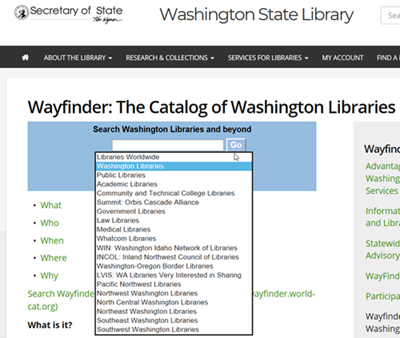 Articulation agreement among the CCsThe community colleges have an articulation agreement for sharing resources of some sort. I can’t find anything online about it but it has come up in listserv posts.SBCTCThe Library leadership councilLCC  The Library leadership council is one of the SBCTC councils – the library directors meet four times a year, F2F or online. (fka LMDC, Library Media Directors Council.)https://sites.google.com/lowercolumbia.edu/walibraryleadershipcouncil/homeWashington Community and Technical College Library ConsortiumWACTCL –. 25 community colleges moved to Ex Libris Alma/Primo discovery (catalog) software as part of a project managed by the SBCTC. The WACTCLC consortium was created as part of the project and it funds a support person who conducts virtual meetings with leads from each institution on a weekly basis. He troubleshoots, trains, and facilitates software improvements.https://sites.google.com/view/wactclcDatabase purchasing consortiaThe WACTCLC site lists a few consortia that member libraries can and or do take advantage of for discounted rates on bibliographic databases.https://sites.google.com/view/wactclc/databasesConsortium for the state’s 4-year institutions (CCs participate as “non-members”)Orbis Cascade  https://www.orbiscascade.org/er-non-member-participants/The participating 4-years have courier / summon service for sharing of their physical resources, and they negotiate consortia pricing for bibliographic resources.Local CollaborationsWhatcom Libraries Collaborate is an example of local cooperation. WCC, BTC, Northwest Indian College, Western, and the Bellingham city and Whatcom county libraries all cooperate such that patrons can borrow and return materials at any location. There may be several other communities that have higher ed and public libraries collaborating in similar fashion.-=-=-=-=-=-=-=-=-=-=-=-=-=-=-=-=-=-=-=-=-The idea of combining forces to get better rates on library resources has been taken up before by the SBCTC. The following is from more than ten years ago, and represents excerpts from communications I was privy to on behalf of the Whatcom Community College library.In 2009, the SPCTC considered library databases. Here is an email from 2009: “Draft 21st Century Library 2009-11 document for LMDC discussion on TH afternoon”DRAFT21st Century Library 2009-11 ProposalPrepared by Loretta Seppanen[Loretta Seppanen, Ph.D.   /  Assistant Director, Educational Services   /  SBCTC] Already working on details for 2009-11 budget requestTechnology Task Force proposal – now is the time to ask for major library $ 2009-11 budget request being developed (set by SBCTC March 12-13, WACTC March 20-21 meeting – nearly finish up in April meeting)ICCL(public baccalaureate) preparing a 2009-11 request Themes I am hearing related to the library Digital resources if not funded 2008Federated search of multiple resources - softwareConnect with university library system – very large request and key to today’s talkSearch one electronic catalog that indexes the collections of all public college and university libraries in the state.Student initiated borrowing at lowest cost to librariesOn-demand access to faculty developed or other appropriately licensed streaming media and images statewide As part of the Technology plans full funded centralized teaching and learning tools and related faculty development - faculty will access system-wide collections of learning objects, both in support of student learning and in sharing of faculty-developed instructional tools, assessment methods, and information resources. Standardized approaches to the acquisition, maintenance, and delivery of information resources in order to streamline operations and achieve economies of scaleVirtual reference including sharing librarian expertise in major fields of study.Current focus:  What is the cost for connecting and staying part of the university library systems – Summit ($3.6 million 1 time; $2.0 million annual)The software platform for Summit is under negotiation now to end of February – so lifespan of III is currently unknown as is the extent to which III will address the changes of Web 2.0 and Library 2.  This will change from unknown to better known by March.Lacking any other way to set costs to join Orbis Cascade Alliance, I used III costs:  One time software, Orbis Cascade start up membership, time to train:$850,000 One time only for purchase of III and one server for the CTC system (a single state purchase – much higher cost if purchased individually).  This purchase might begin late in 20009-10.  These $ purchase same III modules that Clark uses, public catalog, circulation, cataloging, scoping (allows search limited to own library holdings only), and statistical reporting; separate accounting systems for each CTC and serials check-in is also institution-specific, load profiles individualized to accommodate different patron numbers, etc; data migration from existing systems; 24/7 maintenance service with an unlimited number of service calls; software upgrades;  and 1 day of training at each CTC (or more days if sites are combined together).$287,500  One-time only for purchase of Purchase INN-Reach for all $960,000 One-time Orbis Cascade joining fee (for all but Clark) – this may be less.  Could begin early in 2009-10 – in advance of the library operating system.$1,320,000 One-time staff cost to learn III and INN-Reach, etc  -calculated as .33 FTE per college for 2009-10 only.$200,000 One-time only other costs – in case some colleges need help getting records ready or other – are there other one-time costs?Virtual reference consortium membership $400,000 annually (very rough estimate)Federated search and link resolvers - $400,000 annually (this includes a one-time start up fee for 2009-11 and some funds to account for every year increase in these costs.)Library system software maintenance (ongoing cost):Some portion of the $111,000 ongoing costs III software maintenance.   If not new money colleges would be expected to spend some of their own money on freed up from current costs on this project.$34,500 INN-REACH Software maintenance  - a completely new costsOrbis Cascade Alliance ongoing costs:$260,000 Annual membership fee for Orbis Cascade – new cost$170, 000 annual courier costs – new cost $170,000Centralized Technical Processing Services:  no basis yet for costSystems Librarians:  $240,000 annual cost for 2 full-time systems librarians to serve as connection between all CTCs and Orbis Cascade Alliance.  Trouble shooting, update on new options, coordinate with all CMS, etc.   Housed at a college (another $60,000 to cover overhead at Host College as well as memberships and travel.) Statewide systems librarians reduce cost to each college.Cost to support ways to cooperatively plan and develop the statewide collection:  Cost unknown.Illiad, for non-Orbis Cascade Interlibrary Loan  - software for the system:  Cost unknown. Also need to see where request matches to university request – their requestInformation resources for high demand (STEM fields)Web access to non-print media including musicBack files of electronic journals and full text resources (they already have JSTOR so it’s more than that)Digital archiving (Portico - http://www.portico.org/, LOCKKS and CLOCKKS (?))Move from universal access (with a focus on patrons) to work that can reduce costs - cooperative approval plan and collection developmentJane Blume, Joan Webber, Mindy Coslor, Mary Ann Goodwin, Sally Sheehy (systems librarian, WCC), Pierce representative, others? Joint meeting on joint budget development (could be ITV) after the ICCL Feb 14 meeting – possible dates for 3 hour ITV:Friday March 14   or Monday March 17  or Thursday March 20-=-=-=-=-=-=-=-=-=-=-=-=-=-=-=-=-=-=-=-=-3/21/2008Joint Meeting Library Directors from Washington Public Higher Education InstitutionsRepresentatives from ICCL & LMDCMonday, March 24, 10 to noonITV event number 65761Purpose:  Discuss each other’s 2009-11 budget requestsPossible agendaNext steps in selecting the $750,000 of licenses for a common core of digital library resources for the CTC system – Jane BlumeStatus of Orbis Cascade Alliance’s contract with Innovative – Lee LyttleInformation about our potential requests and system decision making timelines2009-11 potential joint library request and timeline – public baccalaureate representatives2009-11 potential system level library request and timeline – community and technical college representativesDiscussionWhere do these requests complement, connect, or potential conflict with each other?How can we enhance the connections and complementary aspects?****Participants by site:Bellevue, LMC-1 - Myra VanVactor. BCCCall in - 206.732.9452  Cindy Morana, COPCWU, MTIS, Library 290,  Thomas Peischl, CWUEWU, JFK – Library, Pat Kelley, EWUGrays Harbor, conference room (or may attend at SBCTC), Stan Horton, Grays HarborSBCTC, Tahoma Room – Loretta Seppanen, SBCTC and Lee Lyttle, TESCSkagit Valley, Library Rm S161:- Mindy McCormick Coslor, Skagit ValleySpokane - Mary Carr, Spokane CCWSU- Pullman - _____ Interim Dean of Libraries, WSUUW Seattle OUGL   Betsy Wilson, UW SeattleWWU - Miller Hall, Room 186, Jerry Boles, WWU,  Sally Sheedy, Whatcom Community College & Jane Blume, Bellingham Technical College -=-=-=-=-=-=-=-=-=-=-=-=-=-=-=-=-=-=-=-=-CTC Potential 2009-11 Budget Request Related to Library Resources and Services21st Century Libraries:  Provide all CTC students with the same direct student access to all the book and digital library tools of the public higher education libraries by joining the WA public university library consortium.  Provide students with “virtual reference” access and a tool to use one search for a topic regardless of where the library resources reside.  Provide all CTC students with a common core of digital library resources.   $8.3 million biennial request ($4 million 1 time only)Other half of the Common Core Digital Library Resources - $750,000 annuallyOne time and ongoing costs to join Orbis Cascade Alliance including software, membership, migration, trainingOne-time costs:  $4 millionOngoing costs (including courier and 2 full-time systems librarians) - $1.3 million annuallyDigital library tools for students (virtual reference, federated search and link resolver) -$0.85 million annually-=-=-=-=-=-=-=-=-=-=-=-=-=-=-=-=-=-=-=-=-From CLAMS newsletterCLAMS Membership Meeting MinutesOctober 25, 2007   , .News from the Legislature: the 21st Century Library Project, which would license databases statewide, was not included in the regular budget.  It will attempt to be passed as a supplemental item in another budget.  It will be rolled in as an “instructional equipment” item.  “Instructional equipment” is a huge budget so it may do well.  The database licensing initiative also fits the current “system-focused” mindset so that is also positive. 25 states already have statewide database licensing. 